Having Found that the NGRI acquittee continues to no longer be so dangerous to self, others, or property, as a result of mental illness as to require hospitalization, and Having Found that there is a substantial likelihood that the acquittee will be dangerous to self, others, or property, as a result of mental illness if the acquittee does not receive appropriate services available in the community, It is on the  day of , 20  Ordered that:The acquittee continues on Krol status on conditional release pursuant to N.J.S.A. 2C:4-8(b)(2); andThe acquittee shall abide by the following conditions of their release which are attached to this Order and incorporated herein; and The review hearing pursuant to State v. Krol, 68 N.J. 236 (1975), shall be held on
 .A copy of this order shall be sent within two (2) days to the Medical Director and/or the Executive Director of the community-based provider agency by the court. A copy of this order shall be provided to any treating psychiatrist of the NGRI acquittee by the provider agency.A report by the treating psychiatrist will be due on .The NGRI committee’s maximum period of commitment or supervision under N.J.S.A. 2C:4-8 of   years and  months terminates on .A copy of this Order will be forwarded to the County Adjuster’s Office by the Clerk of the Court within two (2) days of its signing.  Interpreter needed?	 Yes	 No	If yes, language    ADA accommodation needed?	 Yes	 No	If yes, describe   Contact List attachedAttorney NameAttorney NameAttorney NameNJ Attorney ID NumberNJ Attorney ID NumberNJ Attorney ID NumberNJ Attorney ID NumberNJ Attorney ID NumberAddressTelephone NumberTelephone NumberTelephone NumberTelephone NumberAttorney for Attorney for In the Matter ofIn the Matter ofIn the Matter ofIn the Matter ofIn the Matter ofIn the Matter ofIn the Matter ofSuperior Court of New Jersey Superior Court of New Jersey Superior Court of New Jersey Superior Court of New Jersey Law Division – Criminal PartLaw Division – Criminal PartLaw Division – Criminal PartLaw Division – Criminal Part County  County  County Indictment Number:Indictment Number:NGRI Docket Number:NGRI Docket Number:NGRI Docket Number:Criminal ActionOrder Mandating the Continued 
Conditional Release of NGRI AcquitteeCriminal ActionOrder Mandating the Continued 
Conditional Release of NGRI AcquitteeCriminal ActionOrder Mandating the Continued 
Conditional Release of NGRI AcquitteeCriminal ActionOrder Mandating the Continued 
Conditional Release of NGRI AcquitteeCriminal ActionOrder Mandating the Continued 
Conditional Release of NGRI AcquitteeCriminal ActionOrder Mandating the Continued 
Conditional Release of NGRI AcquitteeCriminal ActionOrder Mandating the Continued 
Conditional Release of NGRI AcquitteeCriminal ActionOrder Mandating the Continued 
Conditional Release of NGRI AcquitteeCriminal ActionOrder Mandating the Continued 
Conditional Release of NGRI AcquitteeCriminal ActionOrder Mandating the Continued 
Conditional Release of NGRI AcquitteeCriminal ActionOrder Mandating the Continued 
Conditional Release of NGRI AcquitteeCriminal ActionOrder Mandating the Continued 
Conditional Release of NGRI AcquitteeDate JudgeProsecutor’s Office:Prosecutor’s Office:Prosecutor’s Office:Prosecutor’s Office:Prosecutor’s Office:Defendant’s Attorney:Defendant’s Attorney:Defendant’s Attorney:Defendant’s Attorney:Defendant’s Attorney:NameNameNameNameAddressAddressAddressAddressAddressAddressTelephone NumberTelephone NumberTelephone NumberTelephone NumberTelephone NumberTelephone NumberTelephone NumberTelephone NumberFaxFaxEmailEmailEmailEmail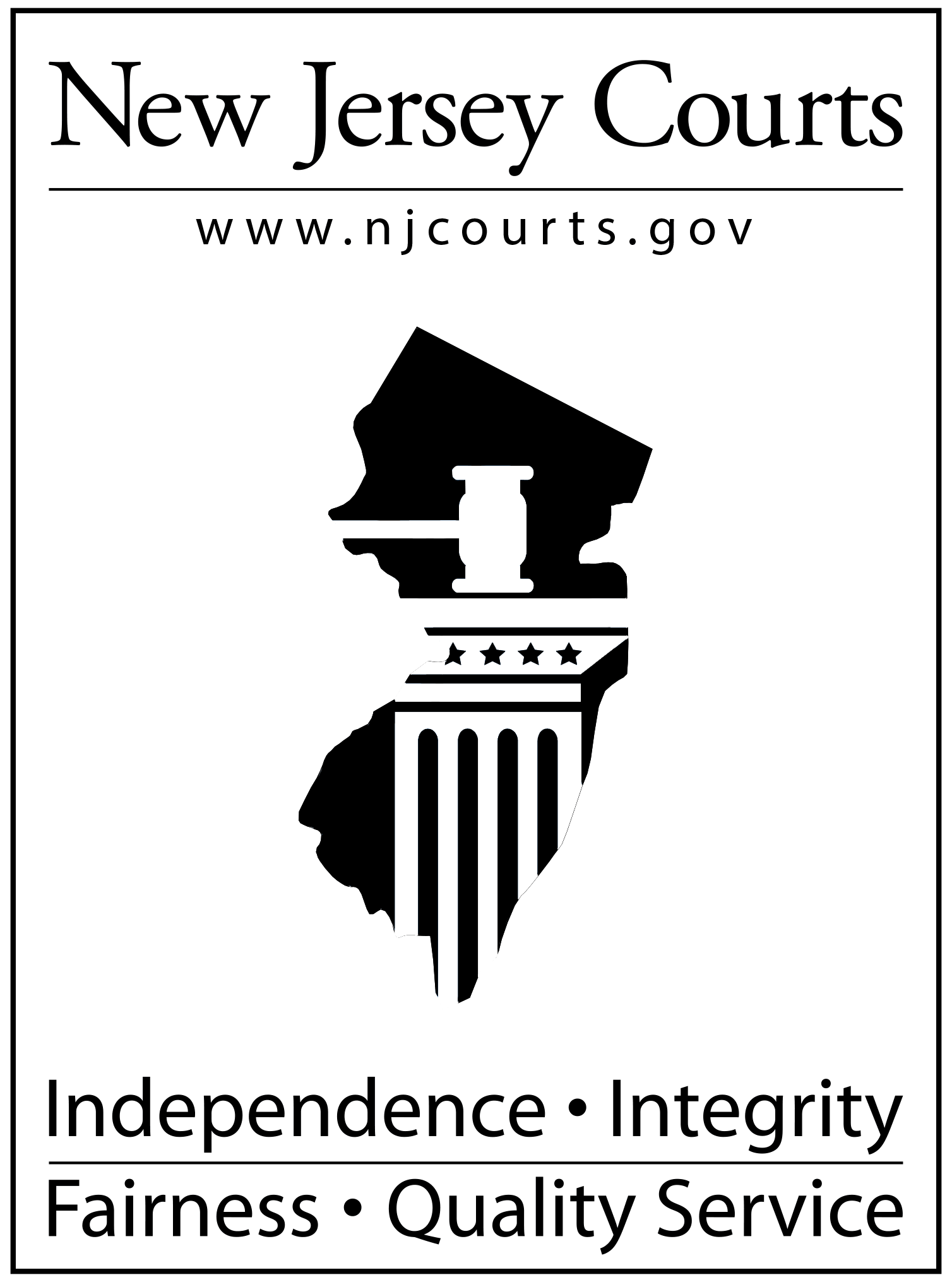 New Jersey JudiciaryKrol Order Contact ListIn the Matter of County  County Prosecutor:Prosecutor:Prosecutor:Defendant’s Attorney:Defendant’s Attorney:Defendant’s Attorney:NameNameTelephone NumberTelephone NumberTelephone NumberTelephone NumberEmailEmailProvider Agency:Provider Agency:Provider Agency:Provider Agency:NameProvider Agency CEOProvider Agency CEOProvider Agency CEOTelephone NumberTelephone NumberEmailCourt Contact:Court Contact:Court Contact:NameTitleTelephone NumberTelephone NumberEmail